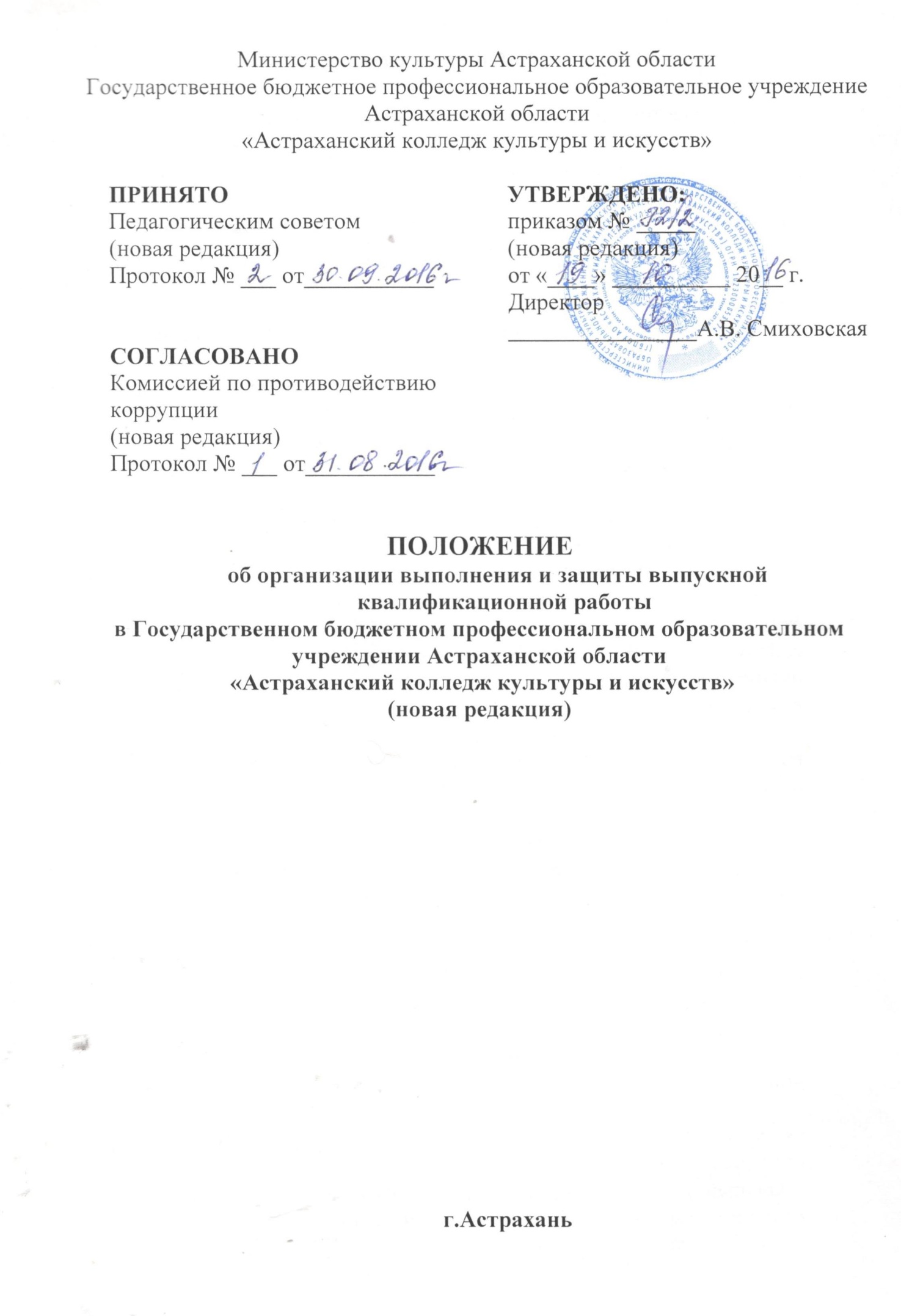 Общие положения1.1. Настоящее положение разработано в соответствии с Федеральным законом от 29.12.2012 №273-ФЗ «Об образовании в Российской Федерации», Порядком проведения государственной итоговой аттестации по образовательным программам среднего профессионального образования, утвержденным Приказом Министерства образования и науки РФ от 16.08.2013 г. № 968), федеральными государственными образовательными стандартами по программам среднего профессионального образования, методическими рекомендациями по организации выполнения и защиты выпускной квалификационной работы в образовательных организациях, реализующих образовательные программы среднего профессионального образования по программам подготовки специалистов среднего звена (Письмо Минобрнауки России от 20.07.2015г. №06-846) и Положением о государственной итоговой аттестации выпускников ГБПОУ АО «Астраханский колледж культуры и искусств» (далее – колледж).1.2. Настоящее Положение определяет требования к выбору тематики, организации и методическому сопровождению выполнения выпускной квалификационной работы (далее – ВКР). 1.3. Выпускная квалификационная работа  – это итоговая аттестационная самостоятельная учебно-исследовательская работа студента, выполненная им на выпускном курсе, оформленная с соблюдением общих и обязательных требований и представленная по окончании обучения к защите перед государственной аттестационной комиссией. Защита ВКР является обязательным аттестационным испытанием выпускников, завершающих обучение по основной профессиональной образовательной программе среднего профессионального образования повышенного уровня.1.4. Выполнение ВКР  призвано способствовать расширению, систематизации и закреплению полученных студентом знаний и умений, приобретению навыков исследовательской деятельности, опыта представления и публичной защиты результатов своей деятельности.1.5. Защита ВКР проводится с целью выявления соответствия уровня и качества подготовки выпускников федеральному государственному образовательному стандарту среднего профессионального образования и готовности выпускника к профессиональной деятельности.1.6. Выпускная квалификационная работа выполняется в форме дипломной работы (дипломного проекта).1.7. Подготовка и защита ВКР способствует систематизации, расширению освоенных во время обучения знаний по общепрофессиональным дисциплинам, профессиональным модулям и закреплению знаний выпускника по профессии или специальности при решении разрабатываемых в ВКР конкретных задач, а также выяснению уровня подготовки выпускника к самостоятельной работе и направлены на проверку качества полученных обучающимся знаний и умений, сформированности общих и профессиональных компетенций, позволяющих решать профессиональные задачи. 1.8. Обязательные требования к содержанию, структуре, формам представления и объемам выпускных работ устанавливаются методическими указаниями, которые разрабатываются предметно-цикловыми комиссиями колледжа применительно к соответствующим направлениям подготовки (специальностям/видам).2. Определение темы выпускной квалификационной работы2.1. Темы ВКР разрабатываются преподавателями колледжа в соответствии с присваиваемой выпускникам квалификацией, рассматриваются соответствующими предметно-цикловыми комиссиями и методическим советом колледжа. Тема выпускной квалификационной работы может быть предложена студентом при условии обоснования им целесообразности ее разработки.  При этом тематика ВКР должна соответствовать содержанию одного или нескольких профессиональных модулей, входящих в образовательную программу. 2.2. Для утверждения темы ВКР студент обращается с заявлением установленного образца (Приложение 1). Закрепление тем выпускных квалификационных работ (с указанием руководителей) за студентами оформляется приказом директора колледжа не позднее 1 октября текущего года 2.3. По утвержденным темам руководители выпускных квалификационных работ разрабатывают индивидуальные задания для каждого студента (Приложение 3). 2.4. Окончательная формулировка темы выпускной квалификационной работы определяется руководителем не позднее, чем за шесть месяцев до ее защиты. 2.5. Экспертиза на соответствие требованиям ФГОС разработанных заданий на ВКР, основных показателей оценки результатов выполнения и защиты работ осуществляется Методическим советом колледжа. 2.6. ВКР должна иметь актуальность, практическую значимость и выполняться по возможности по предложениям (заказам) учреждений и организаций сферы культуры и искусства. Выполненная ВКР в целом должна:- соответствовать разработанному заданию;- включать анализ источников по теме с обобщениями и выводами, сопоставлениями и оценкой различных точек зрения;- продемонстрировать требуемый уровень общенаучной и специальной подготовки выпускника, его способность и умение применять на практике освоенные знания, практические умения, общие и профессиональные компетенции в соответствии с ФГОС СПО;- содержать не менее 70% оригинального текста. 3. Руководство выпускной квалификационной работой3.1. Обязанностями руководителя выпускной квалификационной работы являются:- разработка индивидуальных заданий на подготовку ВКР; - разработка совместно с обучающимися плана ВКР;- оказание помощи обучающемуся в разработке индивидуального графика работы на весь период выполнения ВКР (Приложение 4);- консультирование по вопросам содержания и последовательности выполнения ВКР; - оказание помощи студенту в подборе необходимых источников;- контроль хода выполнения ВКР в соответствии с установленным графиком в форме регулярного обсуждения руководителем и обучающимся хода работ; - оказание помощи в подготовке презентации и доклада для защиты ВКР;- предоставление письменного отзыва на ВКР;- проверка работы на плагиат. 	3.2. В необходимых случаях допускается выполнение ВКР группой студентов. При этом индивидуальные задания выдаются каждому студенту. Примером выполнения выпускной квалификационной работы может быть разработка и постановка культурно-досуговой программы.3.3. По завершении обучающимся подготовки ВКР руководитель проверяет качество работы, и вместе с заданием и своим письменным отзывом передает заместителю директора по НМР. 3.4. В отзыве руководителя ВКР (Приложение 5) указываются характерные особенности работы, ее достоинства и недостатки, а также отношение обучающегося к выполнению ВКР, проявленные (не проявленные) им способности, оцениваются уровень освоения общих и профессиональных компетенций, знания, умения обучающегося, продемонстрированные им при выполнении ВКР, а также степень самостоятельности обучающегося и его личный вклад в раскрытие проблем и разработку предложений по их решению. Заканчивается отзыв выводом о возможности (невозможности) допуска к ВКР к защите. 3.5. Наряду с руководителем могут быть назначены консультанты по  отдельным частям (вопросам) ВКР. Основными функциями консультанта ВКР являются:- руководство разработкой индивидуального плана подготовки и выполнения ВКР в части содержания консультируемого вопроса;- оказание помощи студенту в подборе необходимой литературы в части содержания консультируемого вопроса в части консультируемого вопроса;- контроль хода выполнения ВКР. 3.6. Общее руководство и контроль за ходом выполнения ВКР осуществляют заместители директора по учебной и научно-методической работе. Промежуточный контроль осуществляют  председатели предметно-цикловых комиссий в соответствии с должностными обязанностями. 3.7. На подготовку выпускной квалификационной работы могут быть предусмотрены групповые консультации, согласно документу распределения консультаций по учебным дисциплинам (МДК).3.8. До 25 января студенты отчитываются на заседании предметно-цикловой комиссии о ходе выполнения ВКР.3.9. За полтора месяца до начала государственной итоговой аттестации на заседании предметно-цикловой комиссии с приглашением администрации проводится предварительная защита ВКР. Предварительная защита проводится вне расписания учебных занятий. 3.10. После прохождения предварительной защиты ВКР студент обязан:- устранить замечания и внести изменения в содержание ВКР, рекомендованные комиссией;- за месяц до начала государственной итоговой аттестации сдать ВКР руководителю для написания отзыва.3.11. По завершении студентом выпускной квалификационной работы руководитель не позднее 1 июня подписывает ее и вместе со своим письменным отзывом передает заместителю директора по учебной работе.3.12. Руководитель ВКР проверяет работу с помощью-интернет сервиса «Антиплагиат» (www.antiplagiat.ru) и прикладывает к работе отчет системы об уровне заимствований. Обучающийся допускается к защите работы при наличии в ней не менее 70% оригинального текста. При наличии в работе менее 70% оригинального текста работа должна быть доработана обучающимся и сдана на вторичную проверку. Структура и содержание выпускной квалификационной работы4.1. ВКР может носить опытно-практический, опытно-экспериментальный, проектный характер. Объѐм ВКР должен составлять не менее 30, но не более 50 страниц печатного текста. 4.2. ВКР опытно-практического характера имеет следующую структуру: - введение, в котором раскрываются актуальность выбора темы, формулируются компоненты методологического аппарата: объект, предмет, проблема, цель, гипотеза, задачи работы и др.; - теоретическая часть, в которой содержатся теоретические основы изучаемой проблемы; - практическая часть должна быть направлена на решение выбранной проблемы и состоять из проектирования деятельности, описания еѐ реализации, оценки результативности. Практическая часть может включать в себя подборку сценарного материала различных форм работы, таблицы, схемы, описание опыта практической работы (отдельного учреждения, системы работы) и т.п. с обоснованием их разработки и методическими указаниями по их применению; - заключение, в котором содержатся выводы и рекомендации относительно возможностей практического применения полученных результатов; - список используемой литературы (не менее 20 источников); - приложение. 4.3. ВКР опытно-экспериментального характера имеет следующую структуру: - введение, в котором раскрываются актуальность выбора темы, формируются компоненты методологического аппарата: объект, предмет, проблема, цели, задачи работы и др.; - теоретическая часть, в которой даны история вопроса, аспекты разработанности проблемы в теории и практике, психолого-педагогическое обоснование проблемы; - практическая часть, в которой представлены план проведения эксперимента, характеристика методов экспериментальной работы, основные этапы эксперимента (констатирующий, формирующий, контрольный), анализ результатов опытно-экспериментальной работы; - заключение, в котором содержатся выводы и рекомендации относительно возможностей практического применения полученных результатов; - список используемой литературы (не менее 20 источников); - приложение. 4.4. Содержанием ВКР проектного характера является разработка продукта творческой деятельности. По структуре данная ВКР состоит из пояснительной записки, теоретической части, практической части, списка литературы, приложения. В пояснительной записке дается теоретическое обоснование создаваемых продуктов творческой деятельности. Структура и содержание пояснительной записки определяются в зависимости от специальности/ вида и темы ВКР. В теоретической части раскрывается сущность ключевых понятий с учѐтом специфики направления исследования; в практической части созданные продукты творческой деятельности представляются в виде художественных произведений в соответствии с видами профессиональной деятельности и темой проекта. Практическая часть может быть представлена в виде демонстрации исполнения художественных произведений (спектаклей, музыкальных произведений, танцев и т.д.) с обязательным сохранением видеоматериалов. 4.5. ВКР может быть логическим продолжением курсовой работы, идеи и выводы которой реализуются на более высоком теоретическом и практическом уровнях. Курсовая работа может быть использована в качестве составной части (раздела, главы) выпускной квалификационной работы.5. Требования к оформлению выпускной квалификационной работы5.1. Каждый параграф теоретической и практической части заканчивается выводом, который является лаконичным ответом на название параграфа, выводы делаются также и по каждой главе в целом. 5.2. Ссылки (сноски) на используемую литературу. Выпускная квалификационная работа (ВКР) должна иметь правильно оформленный научный аппарат: ссылки, цитаты и пр. Ссылки (сноски) на источники, материалы из которых использованы студентом при написании курсовой работы, являются обязательным элементом ВКР. При этом следует помнить, что цитирование допускается только в ограниченном объеме, оправданном целью цитирования (для обоснования актуальности рассматриваемого вопроса; демонстрации различных взглядов, существующих в науке по проблемам темы, подтверждения или опровержения выдвигаемых студентом тезисов и т.п.)При оформлении ссылки (сноски) нужно последовательно выполнить на компьютере следующие операции: Вверху над текстом на панели инструментов – «Ссылки» → «Вставить сноску» (находясь в меню «Ссылки» необходимо отметить, формат номера сноски 1,2,3… → Начинать с каждой страницы). Теперь по всему тексту работы подстрочные сноски будут располагаться как раз на той странице, где располагается наша цитата.Сноски в работе являются постраничными, то есть формируются внизу листа с отдельной нумерацией на каждом листе или сквозной нумерацией. На сноски распространяются те же правила оформления, что и на библиографию, с той лишь разницей, что указывается именно та страница, с которой была взята информация).Если сноска относится к материалу, взятому из сети Интернет, то указывается полный путь в Интернете к данному материалу.Основной текст сноски набирается шрифтом Times New Roman с обычным начертанием и размером шрифта 10, с одинарным междустрочным интервалом. Выравнивание шрифта по ширине.Образец: текст - Н.В. Самарина в своей статье анализирует социокультурную основу взаимоотношения государства и общества.В случае если на одной странице текста повторная ссылка следует за первичной ссылкой на один и тот же документ (источник), то библиографической описание заменяется словами «Там же» и указывается номер страницы.Например:1 Правовое общение. Постановка проблемы / Под ред. Л.С. Мамута. М.: Юрлитинформ. 2012. С.45.2 Там же. С. 58.5.3. В тексте - Введение, Основная часть ( главы), Заключение, Список литературы и Приложения начинаются с новой страницы.Параграфы внутри главы не разделяют, между тестом предыдущего параграфа ставится лишняя строка, пишется название нового параграфа.5.4. Текст работы печатается шрифтом Times New Roman; размер – 14; междустрочный интервал – 1,5; абзацный отступ – 1,25; поля: по левому краю – 3 см, правому – 1,5 см, по верхнему и нижнему краю – 2 см.5.5. Параграфы обязательно озаглавливаются, нумеруются и выделяются полужирным шрифтом и интервалами (т.е. пустой строкой до и после названия параграфа). Названия параграфов должны полностью соответствовать их формулировке в содержании работы (образец – см. Приложение 8.)5.6. Работа нумеруется, начиная с титульного листа, но номер страницы не ставится на титульном и следующем за ним листе.  Нумерация – сквозная. Считаются все страницы, что бы на них ни было: текст, схемы, таблицы, иллюстрации, список литературы, приложения. Нумерация проставляется внизу страницы по центру.5.7. Приложения нумеруются, продолжая счет после списка литературы, но их объем не ограничен и не включается в обязательное количество страниц работы.Приложения, как правило, разбиваются на группы включенных материалов, которые получают дополнительную нумерацию, кроме постраничной: (например: Приложение 1, Приложение 2 и т.д.) В содержании названия приложений не указываются.5.8. Работа  должна быть напечатана на стандартных листах формата А 4 с одной стороны листа и представлена в сброшюрованном виде.5.9. В Заключении делаются общие выводы по изученному вопросу в соответствии с поставленными задачами исследования, не повторяя дословно выводов по параграфам; даются рекомендации относительно возможностей практического применения полученных результатов; формулируется положительный или отрицательный вывод по выдвинутой гипотезе (если она формулировалась). 5.10. Список литературы оформляется в полном соответствии с библиографическими требованиями. 6. Рецензирование выпускных квалификационных работ6.1. ВКР подлежат обязательному рецензированию.6.2. ВКР рецензируются специалистами, владеющими вопросами, связанными с тематикой ВКР.6.3. Рецензенты ВКР назначаются приказом директора колледжа не позднее одного месяца до защиты ВКР.6.4. Рецензия  (Приложение 6) должна включать:- заключение о соответствии содержания выпускной квалификационной работы заявленной теме;- оценку качества выполнения каждого раздела выпускной квалификационной работы;- оценку степени разработки поставленных вопросов, теоретической и практической значимости работы;- оценку выпускной квалификационной работы.6.5. Содержание рецензии доводится до сведения студента не позднее чем за день до защиты ВКР.6.6. Внесение изменений в ВКР после получения рецензии не допускается.6.7. Методический совет колледжа рассматривает окончательный вариант работы на печатном и электронном носителях, отзыв руководителя, внешнюю рецензию и решает вопрос о допуске обучающегося к защите не позднее чем за три дня до начала ГИА. При положительном решении Методический совет передает ВКР в ГЭК. 7. Защита выпускных квалификационных работ7.1. К защите ВКР допускается обучающийся, не имеющий академической задолженности и в полном объеме выполнивший учебный план или индивидуальный учебный план по осваиваемой образовательной программе. 	Программа ГИА, требования к ВКР, а также критерии оценки знаний доводятся до сведения обучающихся не позднее чем за шесть месяцев до начала ГИА. 7.2. Защита ВКР производится на открытом заседании государственной аттестационной комиссии с участием не менее двух третей ее состава. Решения ГЭК принимаются на закрытых заседаниях простым большинством голосов членов комиссии, участвующих в заседании, при обязательном присутствии председателя комиссии ГЭК или его заместителя. При равном числе голосов голос председательствующего на заседании ГЭК является решающим. 7.3. Решение ГЭК оформляется протоколом, который подписывается председателем ГЭК и секретарем ГЭК и хранится в архиве колледжа. В протоколе записываются: итоговая оценка ВКР и особые мнения членов комиссии. 7.4. На защиту ВКР отводится до 1 академического часа на одного обучающегося. Процедура защиты устанавливается председателем ГЭК при согласовании с членами комиссии и, как правило, включает:- доклад студента (не более 10-15 минут);- вопросы членов комиссии;- чтение отзыва и рецензии;- ответы обучающегося.Может быть предусмотрено выступление руководителя ВКР, а также рецензента, если он присутствует на заседании ГЭК.7.5. Во время доклада обучающийся использует подготовленный наглядный материал, иллюстрирующий основные положения ВКР.7.6. При определении итоговой оценки по защите ВКР учитываются: качество устного доклада выпускника, свободное владение материалом ВКР, глубина и точность ответов на вопросы, отзыв руководителя и рецензия.	7.7. Обучающиеся, не прошедшие государственной итоговой аттестации или получившие на итоговой аттестации неудовлетворительные результаты, проходят государственную итоговую аттестацию не ранее, чем через шесть месяцев после прохождения итоговой государственной аттестации впервые.	Для прохождения государственной итоговой аттестации лицо, не прошедшее государственную итоговую аттестацию по неуважительной причине или получившее на государственной итоговой аттестации неудовлетворительную оценку, восстанавливается в колледже на период времени, предусмотренный календарным учебным графиком для прохождения государственной итоговой аттестации соответствующей образовательной программы среднего профессионального образования. 	Повторное прохождение государственной итоговой аттестации не может быть назначено более двух раз.7.8. Результаты защиты ВКР определяются оценками «отлично», «хорошо», «удовлетворительно» и объявляются в тот же день после оформления в установленном порядке протокола заседания ГЭК. 8. Хранение выпускных квалификационных работ8.1. Выполненные студентами ВКР хранятся в колледже после их защиты не менее пяти лет. По истечении указанного срока ВКР списываются. Списание выпускных квалификационных работ оформляется соответствующим актом.8.2. Лучшие ВКР, представляющие учебно-методическую ценность, могут быть использованы в качестве учебных пособий в учебных кабинетах колледжа.8.3. По запросу учреждений и организаций директор колледжа имеет право разрешить снимать копии ВКР выпускников.Приложение 1Директору ГБПОУ АО «Астраханский колледж культуры и искусств» Смиховской А.В.от студента __ курса специальности ____________________ _________________________________ вид: __________________________________________________________________(ФИО студента)ЗАЯВЛЕНИЕ	Прошу утвердить мне тему выпускной квалификационной работы: ____ _____________________________________________________________________________________________________________________________________.«___»____________20___ г. Подпись студента ____________________ Подпись руководителя_______________________ Приложение 2Образец оформления тем выпускных квалификационных работТЕМЫ ВЫПУСКНЫХ КВАЛИФИКАЦИОННЫХ РАБОТстудентов специальности __________________________________код и наименование специальностиформа обучения __________________20____- 20___ учебный годСОГЛАСОВАНОЗам. директора по НМР______________ (Ф.И.О.)   (подпись)          «____»___________ 20___ г.Приложение 3Образец оформления индивидуального задания на выпускную квалификационную работуПРИМЕРНОЕ ЗАДАНИЕ на выпускную квалификационную работуСтуденту(ке) ____ курса _____ группы, специальности ___________________ _________________________________ вид: ________________________________________ _____________________________________________________________________________(ФИО студента)Темы выпускной квалификационной работы: ______________________________________ __________________________________________________________________________________________________________________________________________________________Перечень решений, подлежащих разработке выпускником: Сценарий мероприятия Постановочный план …..Структура ВКР: Титульный лист Содержание Введение Основная часть (главы и подразделы)Глава 1Глава 2 Заключение Список использованных источников ПриложенияПримерный	баланс времени при выполнении выпускником ВКР:7 семестр (декабрь) – теоретическая часть;8 семестр (апрель) – практическая часть. Наименование учреждения, в котором выпускник проходит преддипломную практику ___ __________________________________________________________________________________________________________________________________________________________Фамилия и должность руководителя ВКР _________________________________________ _____________________________________________________________________________Дата выдачи индивидуального задания «__» _________ 20__г.Срок выполнения ВКР «__» _________ 20__г.Рассмотрено на заседании предметно-цикловой комиссии ___________________________ ____________________________________________ «__» _________ 20__г. протокол №__Руководитель ВКР _____________________________________________________________(подпись, дата)Председатель предметно-цикловой комиссии ______________________________________(подпись, дата)Приложение 4Образец индивидуального графика подготовки и защиты выпускной квалификационной работыСтудент ______________________________________________________________________ (подпись, фамилия и инициалы)Руководитель ВКР _____________________________________________________________ (подпись, фамилия и инициалы)Приложение 5Отзывна выпускную квалификационную работуТема:________________________________________________________________________выполненную студентом (ами) ________________________________________________  специальность _______________________________________________________________вид _______________________________________________________________________ уровень подготовки___________________________________________________________ГБПОУ АО «Астраханский колледж культуры и искусств»Руководитель (ли) ВКР _____________  _________________________________                                         _____________  _________________________________ Дата___________________Приложение 6Структура рецензиина выпускную квалификационную работуТема:________________________________________________________________________выполненную студентом (ами) ________________________________________________  специальность _______________________________________________________________вид _______________________________________________________________________ уровень подготовки___________________________________________________________ГБПОУ АО «Астраханский колледж культуры и искусств»Рецензент_______________  ________________________________________________мпДата____________________Приложение 7Пример оформления титульного листа выпускной квалификационной работыМинистерство культуры и туризма Астраханской областиГосударственное бюджетное профессиональное образовательное учреждение Астраханской области «Астраханский колледж культуры и искусств»ОРГАНИЗАЦИЯ И ПРОВЕДЕНИЕ ТЕАТРАЛИЗОВАННОГО ПРЕДСТАВЛЕНИЯ «ПОД ПАРУСОМ МЕЧТЫ»Выпускная квалификационная работа(дипломный проект)Подготовил(и): студент __курса специальности_______ ____________________________     код 		   наименованиевид: _______________________________ ___________________________________фамилия и инициалы студента(ов)Преподаватель:___________________________________фамилия и инициалы преподавателяАстрахань20___ годПриложение 8Пример оформления содержания выпускной квалификационной работыСОДЕРЖАНИЕВВЕДЕНИЕ……………………………………………………………………......3ГЛАВА 1. КАРАНВАЛ КАК ОДНА ФОРМ МАССОВОГО ЗРЕЛИЩА................................................................................................................41.1. Понятие и история происхождения ..............................................................41.2. Образное решение карнавала, его форма и содержание………….….........91.3. Режиссура и организация карнавального действа……………………......11ГЛАВА 2. ОСНОВЫ РЕЖИССУРЫ И ОРГАНИЗАЦИИ КАРАНВАЛА ......15 2.1. Обоснование выбора темы…………......……………………………........15 2.2.  Идейно-тематический замысел ………………......……………….......…16 2.3.  Концепция проекта ………………………...…………………………......17 2.4.  План подготовки проекта ……………………………..………….….......20 2.5.  График подготовки проекта ……………………......………………........21 2.6.  Смета проекта……………………………….......……………………........23Заключение…………………………………………………………………….....24Список использованных источников........………………………………….......25Приложение……….....………………………………………………………..….26«РАССМОТРЕНО»на заседании ПЦК ________________ _________________________________Протокол №___ от «__» _________ 2015г.____________ _______________(подпись председателя)РАССМОТРЕНОна заседании ПЦК__________________________________«____» _______________ 20____ г.Протокол №____Председатель ПЦК _______  _____________УТВЕРЖДАЮЗам. директора по УР_______________(Ф.И.О.)«____» _______________ 20____ г.Фамилия, имя, отчество студентаТема ВКРПрофессиональный модуль«СОГЛАСОВАНО»__________________________________________(представитель работодателя)«__» ____________ 20__г.«УТВЕРЖДАЮ»Зам. директора по НМР_____________ (Ф.И.О.)«__» ____________ 20__г.Этапы подготовкиСрокиУтверждение предварительной темы ВКР, научного руководителя До 1 октября последнего года обученияУтверждение окончательной темы ВКРДо 1 декабря последнего года обученияОтчет о выполнении теоретической части ВКР на ПЦКДо 25 января последнего года обученияПредставление чернового варианта выпускной работы руководителюЗа восемь недель до начала работы ГАКПредставление итогового варианта руководителюЗа семь недель до начала работы ГАКОформление руководителем письменного отзыва на ВКР по установленной формеЗа шесть недель до начала работы ГАК Назначение внешнего рецензентаЗа четыре недели до начала работы ГАКПредзащита работы на выпускающей ПЦКЗа шесть недель до начала работы ГАК Представление доработанной квалификационной работы на выпускающую ПЦК За две недели до защитыПредъявление студентом в методический совет колледжа окончательного варианта ВКР на бумажном и электронном носителях, мультимедийной презентации для сопровождения доклада на защите ВКР, отзыва руководителя ВКР, рецензииЗа одну неделю до защитыАктуальность темыСоответствие заявленных целей и задач содержанию работыГлубина анализа изложения теоретического материалаПрактическая направленность работыКраткая характеристика полученных результатов работы. Достижение целей и задачСоответствие структуры, содержания и оформления работы требованиям Методических рекомендацийСамостоятельность студента при подготовке ВКРЛичностные качества студента, проявленные им при подготовке ВКРВывод о сформированности компетенций студента, проявившихся при выполнении работыРезультат проверки работы на плагиатВывод о соответствии работы требованиям, предъявляемым к ВКР по специальности СПО и  готовности работы к защитеАктуальность темы ВКР и соответствие темы содержанию одного или нескольких профессиональных модулейЗаключение о соответствии содержания выпускной квалификационной работы заявленной темеОценка качества выполнения каждого раздела выпускной квалификационной работыОценка степени разработки поставленных вопросов, теоретической и практической значимости работыПрактическая значимость работы. Востребованность разработок  в профессиональном сообществеОценка степени сформированности общих и профессиональных компетенций выпускникаВыводы об общей оценке выпускной квалификационной работыСОГЛАСОВАНОЗам. директора по УР__________ Т.Г. Константинова«__»____________20__г.СОГЛАСОВАНОЗам. директора по ВР__________ Е.В. Прудникова«__»____________20__г.РАЗРАБОТАЛЗам. директора по НМР__________ А.А.Воронина«__»____________20__г.